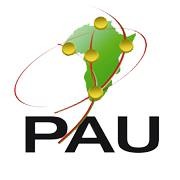 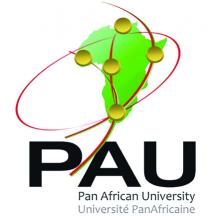 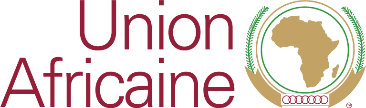 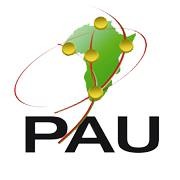 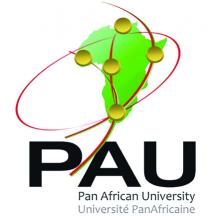 Année Scolaire 2020/2021	https://pau-au.africa/              		         	https://www.au-pau.org/submission/L’Université Panafricaine est une initiative des Chefs d'État et de Gouvernement de l'Union Africaine. Il s'agit d'un premier réseau continental d’Universités dont la mission est de fournir un enseignement de troisième cycle de qualité, orienté vers la réalisation d'une Afrique prospère, intégrée et pacifique.Les jeunes candidats diplômés, talentueux et entreprenants de pays Africains  et de la diaspora sont invités à demander à rejoindre les  programmes  d'études de Masters ou de Doctorat dans l'un des quatre (4) Instituts de l’UPA ci-dessous. Les candidats à fort potentiel, motivés et désireux de jouer un rôle de leadership dans les universités, les milieux professionnels, ou industriels, ou dans les entreprises sont particulièrement encouragés à postuler.Master	MasterMasterMasterBiologie moléculaire et biotechnologie   Mathématiques (Option informatique)Mathématiques (Option statistiques)Mathématiques(Option Sciences des Données)Génie Civil(Option structurelle)Géosciences             (Option Exploration             Miniere)Géosciences (option Geosciences du  Pétrole)Science de la santé (option santé de la reproduction)Science de la santé (option Biologie de la reproduction)Gouvernance et intégration régionaleInterpretation de ConférencesTraductionLangues transfrontalières et Communication Interculturelle Sciences des eaux (option Ingénierie)Sciences des eaux (option politique)Energie(option Ingénierie)Energie (option politique)Génie Civil(Option Construction et  Gestion)Génie Civil(Option Transport)Ingénierie Electrique      (Option Télécommunications)Ingénierie Eléctrique            (Option Informatique) Ingénierie MécaniqueIngénierie MécatroniqueAmélioration des plantesGestion de l’environnement Médecine véterinaire     (Option gestion etproduction de vaccins)Médecine vétérinaire            (Option Médecine aviaire)Recherche sur les plantes médicinales et développement des médicamentsGestion du sport et élaboration des politiques sportivesDoctoratDoctoratDoctorat•   Biologie moléculaire et    BiotechnologieMathématiques	 (option financières)Mathématiques  (option informatique)Mathématiques  (option statistiques)Géosciences (option Exploration Miniere)Géosciences (option Geosciences du Pétrole )Science de la santé(option santé de la reproduction)Gouvernance et intégration régionaleGénie éléctrique (option Télécommunications)Génie Eléctrique (option réseaux éléctriques)Genie Civil (option Stucturelle)Science de la santé(option Biologie de la    reproduction)Amélioration de plantesGestion de               l’environnementGénie Civil (Option Gestion des terres arides et semi –arides) Conditions d'admission pour les programmes de Master Les candidats doivent remplir les conditions suivantes:Etre âgée de moins de 30 ans pour les candidats masculins et 35 ans pour les candidates féminines ;Etre titulaire d’un diplôme de Premier Cycle d'une université reconnue,   obtenu avec Mention ;Fournir les copies certifiées et conformes des diplômes, ainsi que les relevés de notes,Fournir une copie du passeport ou une copie de la carte d’identité nationale (page sur les informations personnelles) ;Fournir 1 photo couleur  format passeport (de 2cmx2cm) ;Fournir un CV détaillé ;Fournir 1 lettre de recommandation d’1 Enseignant de votre  université ; Donner les Noms de 3 Enseignants Universitaires de Référence (avec email adresse et numéros WhatsApp) (Obligatoire) ;Les candidats peuvent être tenus de subir un examen écrit / oral après la présélection.Les candidats en Master Interprétation de Conférence et Traduction doivent avoir une excellente connaissance d'au moins deux des langues officielles de l'Union Africaine (Arabe, Anglais, Français et Portugais)Conditions d'admission pour les programmes de DoctoratLes candidats doivent remplir les conditions suivantes:Etre âgée de moins de 35 ans pour les candidats masculins et 40 ans pour les candidates féminines ;Etre titulaire d’un Master dans un domaine enseigné à l’Université Panafricaine ou une Université reconnue, obtenu avec Mention ;Fournir les copies certifiées et conformes des diplômes, ainsi que les relevés de notes, Fournir une copie du passeport ou de la carte d’identité nationale (page de détails personnels) ;Fournir 1 photo couleur  format passeport (de 2cmx2cm) ;Fournir un CV détaillé ;Fournir 2 lettres de recommandations émanant de 2 Enseignants de votre université ; Donner les Noms de 3 Enseignants Universitaires de Référence (avec email adresse et numéros WhatsApp) (Obligatoire) ;Fournir un Projet de Recherche de 3 ou 4 pages (proposition de sujet, questions et objectifs, enjeu de la recherche etc.) La Commission de l'Union africaine offrira des bourses aux candidats retenus pour la durée des formations. Raisons de choisir l’Université PanafricaineExcellents programmes enseignés par des professeurs de renommées internationales ; Un vaste réseau de partenaires académiques et professionnels sur le continent et au-delà ; Des programmes de bourses attractifs ;La délivrance des diplômes mixte (Université panafricaine et des Universités d'accueil) ;Excellentes perspectives de carrière dans certains des domaines les plus dynamiques avec l'orientation professionnelle fournis ;Environnement dynamique, multiculturel et apprentissage d’une recherche panafricaine ; Procédure de demande de bourses de l’UPALes demandes de bourse doivent être remplies en ligne sur  l’application  https://www.au-pau.org/submission/D’autres informations sont accessibles sur le site de l’Universite Panafricaine https://pau-au.africa/                       	 L’appel à candidature est ouvert du 10 Juillet au 10 Septembre 2020.Les demandes reçues après cette date limite ne seront pas considérées. Pour plus de renseignements, veuillez envoyer vos questions à l’adresse : pau.scholarships@africa-union.org        1.	Institut de l’Université Panafricaine pour les Sciences Fondamentales, la Technologie et l’Innovation (PAUSTI)  à l’Université de Jomo Kenyatta de l’Agriculture et de la Technologie au Kenya2.  Institut del’Université Panafricaine pour les Sciences de la Vie et de la Terre y compris la Santé et l’Agriculture (PAULESI), àl’Université d’Ibadan, au Nigeria.3.  Institut del’Université Panafricaine  pour la Gouvernance, les Sciences Sociales et Humaines (PAUGHSS), à l’Université de Yaoundé II, Soa et l’Université de Buea, au Cameroun.4.  Institut del’Université Panafricaine pour les Sciences de l’Eau et del’Energie (y compris les Changements Climatiques) (PAUWES), àl’Université de Tlemcen, en Algérie.